  nome STRUMENTI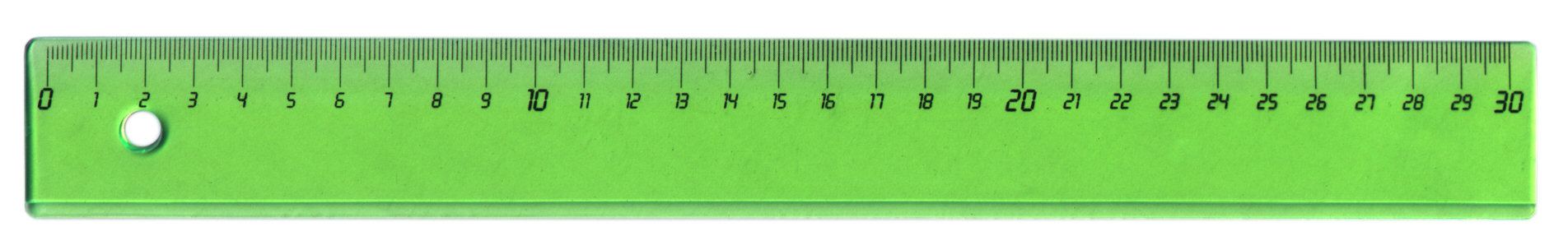 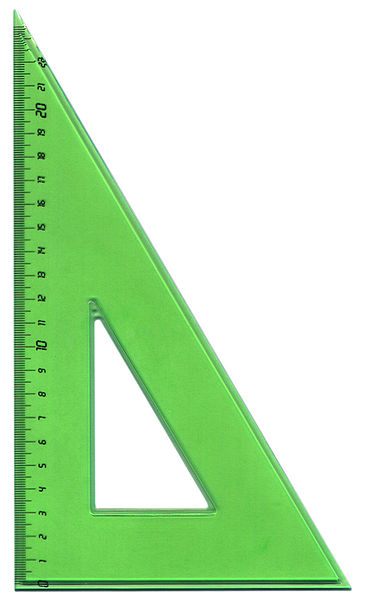 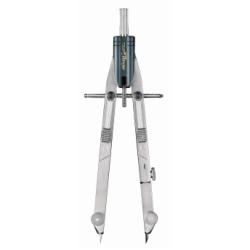 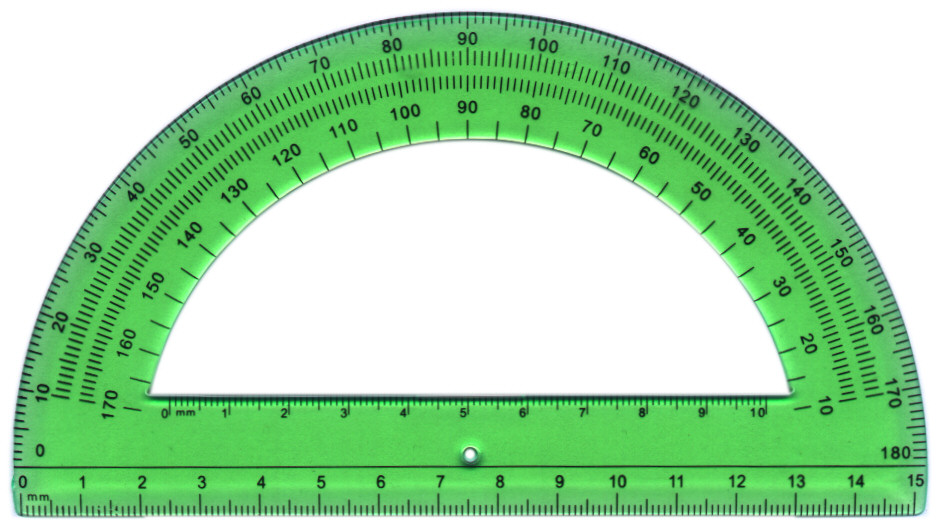         ………………………………………………         ………………………………    ………………………………..    …………………………………….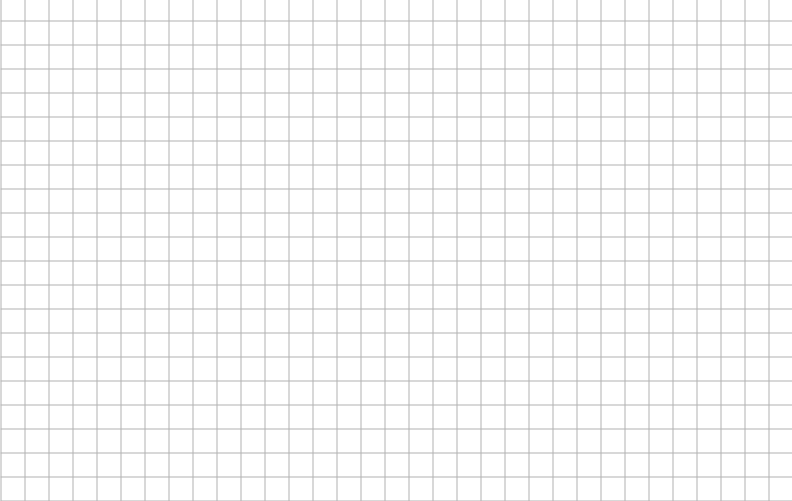 Disegna con le misure che ti scrivo qui di seguito  un segmento     AB =  4 cm   un angolo di 90°  un triangolo isoscele di    3 cm  3cm  6 cm un segmento diviso in 3 parti uguali ciascuna di 2 cm e chiamalo  XY                                      Guarda questo disegno e individua le parti che ti nomino: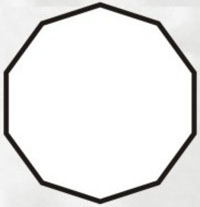 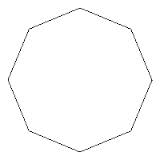 